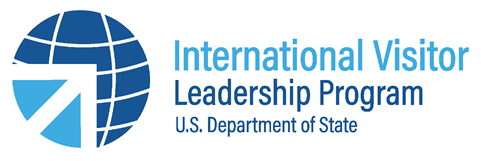 GLOBAL ECONOMIC COOPERATION IIA Multi-Regional ProjectThese visitors are invited to the United States under the auspices of the Department of State's International Visitor Leadership Program. Their program is arranged by FHI 360.Program Contacts: Ms. Janine Branch and Ms. Marina Isaacson, FHI 360, 1825 Connecticut Avenue, NW, Suite 800, Washington, DC 20009; Telephone - (202) 884-8705 or (202) 884-8905; Toll-free - (800) 634-8956; Fax - (202) 884-8477; Email - jbranch@fhi360.org or misaacson@fhi360.orgDepartment of State Program Contacts: Ms. Marta Etienne and Ms. Joyce Weems, Office of International Visitors; Telephone - (202) 632-3299 or (202) 632-3297; Fax - (202) 632-9391; Email - etiennemm@state.gov or weemsjh@state.govAccompanied By: To Be DeterminedJuly 9-27, 2018______________________________________________________________________________PROFESSIONAL OBJECTIVESThe Department of State has outlined the following specific objectives for the project:Examine international economic cooperation in the context of the growth and integration of emerging markets into the world economy; Examine links between U.S. and foreign financial systems and commodity markets; Review U.S. efforts to strengthen its economy and the international economic system, including stimulating growth and employment; reforming financial institutions; and initiatives to assist the recovery of the financial sector domestically and internationally; and Explore how the global economy affects local businesses and communities.LIST OF PARTICIPANTSGhana	Mr. Barima Kwame Asumang Sakyi GYESAWEconomic Officer, Head of Fiscal Policy Unit, Ministry of FinanceMexico	Ms. Elizabeth Cecilia PENA JAUREGUIChief, Investment and Development, Promotion Unit, Promoting Body of Investments in Telecommunications (PROMTEL)Nepal	Mr. Sudip BHAJU	Consultant, Core Team, Beed Management Consulting Nigeria	Mr. Akintunde Ayodele OYEBODE	Executive Secretary and Chief Executive Officer, Lagos State Employment Trust FundTunisia	Mr. Bassem HFAIEDH	Sub-Director, Public Finance, Ministry of Development, Investment, and International Cooperation    BIOGRAPHICAL INFORMATIONGhanaName:		Mr. Barima Kwame Asumang Sakyi GYESAWPresent Position:		Economic Officer, Head of Fiscal Policy Unit, Ministry of FinanceConcurrent Position:		Guest Lecturer, Ghana Institute of Management and Public AdministrationPrevious Positions:		Assistant Economics Officer, Ministry of FinanceEducation/Training:		M.S., Economics, University of Leeds, 2012		B.A., Economics, University of Ghana, 2007Address:		Accra, Ghana		Email: kgyesaw@mofep.gov.ghLanguages:		Akan (primary), EnglishU.S. Travel:		Washington, DCOther Travel:		Colombia, Peru, South Africa, United KingdomProfessional Background:	Mr. Barima Kwame Asumang Sakyi Gyesaw is the Economic Officer within the Head of Fiscal Policy Unit at the Ghanaian Ministry of Finance. Mr. Gysaw focuses on the development and growth of economics and public policy. He hopes to explore the collaboration between a variety of economies throughout the world to create overall economic stability and strength of the international economic system. MexicoName:		Ms. Elizabeth Cecilia PENA JAUREGUIPresent Position:		Chief, Investment, Development and Promotion Unit, Promoting Body of Investments in Telecommunications (PROMTEL)Previous Positions:		General Director, Office of Commissioner, Federal Institution of Telecommunications, 2013 - 2016Education/Training:		M.P.A., Public Administration, Tecnológico de Monterrey, 2016	B.S., Law, Universidad del Valle de México, 2011		Certificate, Management and Leadership Strategy, Massachusetts Institute of Technology, 2015		Certificate, Women's Leadership in Radio Communications and Negotiations, International Telecommunications Union, 2015 Publications:		Various publications on innovation and technologyAddress:		Mexico City, Mexico		Email: elijauregui@yahoo.comLanguages:		Spanish (primary), EnglishU.S. Travel:		Massachusetts, NevadaOther Travel:		Spain, SwitzerlandProfessional Background:		Ms. Elizabeth Cecilia Pena Jauregui is the Chief of the Investment, Development and Promotion Unit of the Promoting Body of Investments in Telecommunications (PROMTEL). PROMTEL is a decentralized agency of the Ministry of Communications and Transportation. The objective of PROMTEL is to promote the expansion of telecommunications infrastructure in Mexico to deliver services such as mobile telephony and broadband to more places, more people. and with higher quality.NepalName:		Mr. Sudip BHAJUPresent Position:		Consultant, Core Team, Beed Management Consulting Previous Positions:		Finance and Administrative Manager, Savant Associates, 2007 - 2008		Relationship Manager, Laxmi Bank, 2007		Assistant Finance Manager, Trilegal, 2005 - 2007Education/Training:	M.B.A., Finance and Business Administration, Western International University, India, 2007		B.S., Commerce, Symbiosis College, India, 2004Address:		Lalitpur, Nepal		Email: sudip.bhaju@beed.com.npLanguages:		Nepali (primary), English, Hindi U.S. Travel:		No previous U.S. travelOther Travel:		Bangladesh, Bhutan, Cambodia, India, Indonesia, Laos, Malaysia, Rwanda, Singapore, South Africa, ThailandProfessional Background:	Mr. Sudip Bhaju is a Consultant at Beed Management Consulting, an international management consulting and financial advisory services firm working in Nepal, Bhutan, Cambodia, and Rwanda. Mr. Bhaju is focused on policy formulation and anti-corruption practices in the areas of economics and growth. He would like to grow his understanding of federal and state government agencies involved in promoting cross border trade, including bilateral trade associations, as well as the U.S. Chamber of Commerce. 			NigeriaName:		Mr. Akintunde Ayodele OYEBODEPresent Position:		Executive Secretary and Chief Executive Officer, Lagos State Employment Trust FundPrevious Positions:		Head, Small and Medium Enterprise Banking, Stanbic IBTC Bank, 2010 - 2016		Head, Research, Strategy Department, First City Monument Bank, 2005 - 2010Education/Training:		B.A., Economics, University of Lagos, 1997 - 2003Memberships:		Chartered Institute of Bankers, NigeriaAddress:		Lagos, Nigeria		Email: akintunde.oyebode@lsetf.ngLanguages:		Yoruba (primary), EnglishU.S. Travel:		Georgia, New York, PennsylvaniaOther Travel:		Ghana, Greece, Kenya, Morocco, People’s Republic of China, Portugal, South Africa, United Arab Emirates, United Kingdom, ZambiaProfessional Background: 	Mr. Akintunde Ayodele Oyebode is the Executive Secretary and Chief Executive Officer at the Lagos State Employment Trust Fund (LSETF). The Lagos State Employment Trust Fund is an initiative of the Lagos State Government. The mission of the LSETF is to provide financial support to residents of Lagos State, to tackle unemployment through job and wealth creation. Mr. Oyebode is focused on the collaboration between federal entities and the process of support for the growth of businesses and entrepreneurship. TunisiaName:	Mr. Bassem HFAIEDH	Present Position:	Sub-Director, Public Finance, Ministry of Development, Investment, and International Cooperation Previous Positions:		Division Chief, Foreign Financing, Ministry of Development, Investment, and International CooperationEducation/Training:	M.A., International Development, Hanguk University of Foreign Studies, 2013	Engineer Diploma, Statistics and Data Analysis, High School of Statistics and Data Analysis, 2006		Address:	Tunis, TunisiaEmail: bessem.hfaiedh@mdci.gov.tnLanguages:	Arabic (primary), English, French	U.S. Travel:		Washington, DC		Professional Background:	Mr. Bassem Hfaiedh is the Sub-Director in charge of Public Finance at the Ministry of Development, Investment, and International Cooperation. Mr. Hfaiedh actively participates in monitoring Tunisia’s macroeconomic balances as well as its fiscal reforms and expenditure policy. 